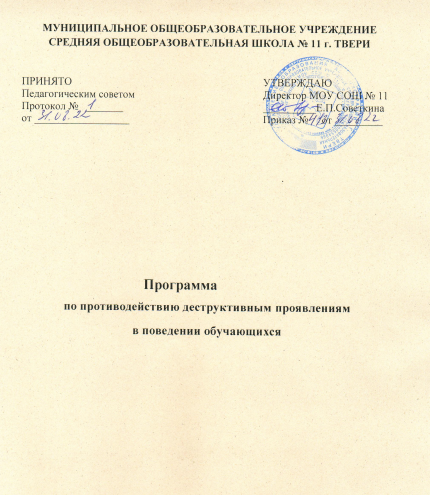 АктуальностьАгрессивность присуща в той или иной степени каждому человеку ивлияет на его развитие. Но форма ее проявления обуславливает успешностьэтого развития. Если агрессивные реакции человека адекватны ситуации ивыражаются в социально приемлемой форме (имеет конструктивнуюнаправленность), то можно говорить о нормальном развитии. Если женаоборот, агрессия принимаем деструктивные тенденции, это свидетельствуето нарушениях развития человека.Дети с нарушениями психического здоровья - это особые дети, которыев	силу своих психических особенностей	по-другому воспринимаютокружающий мир. Незрелость основных нервных процессов, неустойчивостьпсихики делают таких детей уязвимыми для действия многих отрицательныхфакторов, нарушающих формирование поведенческих актов. Зачастую детейс умственной отсталостью сталкиваются с трудностями во взаимоотношенияхс окружающими людьми, педагогами, с нормально развивающимисясверстниками, которые в большинстве случаев не знают психическихособенностей детей, в результате чего возникают конфликты. Дети начинаютпроявлять агрессию, которая выступает как защитная реакция на возникающиетрудности. У детей с интеллектуальным недоразвитием ценностныеориентации ограничены, примитивны, отсутствуют увлечения и неустойчивыинтересы. Также низкий уровень интеллектуального развития, повышеннаявнушаемость,	подражательность,	недоразвитость	нравственныхпредставлений. Им характерна эмоциональная грубость, озлобленностьпротив окружающих людей; наблюдается крайняя самооценка (слишкомзавышена или слишком занижена), повышенная тревожность, страх передширокими социальными контактами, эгоцентризм, неумение находить выходиз трудных ситуаций, преобладание защитных механизмов над механизмами,регулирующими поведение.Агрессия у детей с нарушенным интеллектуальным развитиемвыражается во взаимодействии с другими детьми в виде ссор, оскорблений,криков. Почти все подростки данной группы используют ненормативнуюлексику в своих выражениях, при этом, не обращая никакого внимания нареакцию окружающих людей, даже абсолютно незнакомых.Для достижения эффективности коррекционной работы по снижениюагрессивного поведения необходима комплексная	работа педагогов напротяжении всего учебного года.Организация	коррекционных	занятий	направлена	на	снижениеагрессивных деструктивных проявлений (через релаксационный блок),осознание неадекватности своего поведения (через эмоциональный блок) иусвоение позитивных форм взаимодействия с окружающими (через игровойблок).Цель данной программы: создание условий для сохранения иукрепления	психологического	здоровья	учащихся	через	коррекциюагрессивных тенденций в поведении	для обучения навыкам адаптивногоповедения.Задачи программы:- снижение уровня агрессивных тенденций среди учащихся;- формирования навыков саморегуляции;- снижение уровня личностной тревожности учащихся;- обучение	конструктивным	формам	общения,	снятие	деструктивныхэлементов в поведении;- обучение приемлемым формам выражения гнева, техникам контроля наднегативными эмоциональными состояниями.Формирование группы осуществляется на основе зафиксированныхфактов	агрессивного	поведения	и	диагностических	мероприятий,направленных на выявление учащихся «группы риска».Критерии агрессивности учащихся.1. Часто теряет контроль над собой.2. Часто спорит, ругается с взрослыми.3. Часто отказывается выполнять правила. 4. Часто специально раздражает людей.5. Часто винит других в своих ошибках.6. Часто сердится и отказывается сделать что-либо.7. Часто завистлив, мстителен.8. Чувствителен,	очень	быстро	реагирует на	различныедействия окружающих (детей и взрослых), которые нередко раздражаютего.Предположить, что ребѐнок агрессивен, можно лишь в том случае, если втечение не менее чем 6 месяцев в его поведении проявлялись хотя бы 4 изперечисленных признаков.Этапы программы чередуются таким образом, чтобы участникигруппы постепенно усваивали и закрепляли навыки конструктивногоповедения.I этап – ориентировочный, направленный на диагностику уровня агрессии ина установление контакта с педагогом – психологом.II этап – реконструктивный, направлен на снижение уровня агрессивности итревожности.III этап – закрепляющий, направлен на закрепление и повторную диагностикууровня агрессии.Участники программы: учащиеся 5-9 классов, выявленные врезультате диагностических мероприятий, и имеющие зафиксированныеагрессивные тенденции.Реализация	программы:	10	занятий	1	раз	в	неделю,продолжительностью 30-35 минут.Методы оценки эффективности программы: проведение повторныхдиагностических мероприятий для определения уровня агрессивности итревожности (проективный тест руки; рисуночный тест «Несуществующееживотное»).№1	СозданиеЦельположительнойСодержание программы ЗадачиСпособствовать	1.СодержаниеПриветствие;обстановки	в	группе, способствующей самораскрытию каждого из ее участниковустановлению	2. доверительныхотношений между	3.участниками группы иУпражнение «Имя»;Игра «Поварята»;установить	правила	4.	Игра «Бусы»;группового взаимодействия;	5. способствоватьАрт	– терапия:эмоциональной и разгрузке группы.мышечной «Рисуем чувства»;6.	Упражнение «Слушаем дыхание»; 7. Рефлексия»;8. Прощание.2	Формирование	Способствовать	снижению 1. Приветствие;навыка позитивной психоэмоциональнойразгрузкиагрессии	в реакцияхповеденческих 2. Игра «Комплименты»; 3. Упражнение«Необычный бой»;4.Упражнение «Штанга» 5. Арт – терапия: «Морское дно»;6. Упражнение «Море»; 7. Рефлексия;8. Прощание.3	Формирование	навыка Способствовать	осознанию 1.	Приветствие;распознавания эмоциональных окружающихсобственных эмоциональных реакций состояний и эмоциональныхсостояний окружающих.2.	«Эмоции»;3.	«Угадай настроение»;4.	«Стойкий солдатик»; 5. «Волшебные мешочки»;6. «Мимическая гимнастика»; 7. Арт – терапия: «Рисуем эмоции»; 8.Прощание.4	Формирование позитивной Способствовать	1.	Приветствие;установки на достижение успехаформированию адекватнойсамооценки и мотивации на успех2.	«Волшебный стул»; 3. «Поменяйтесь местами те, кто…»; 4. «Воробьиные драки»;5. «Клеевой дождик»; 6.Арт – терапия: «Мой подарок для тебя!»; 7. Рефлексия;8. Прощание.5	Формирование	чувства Снижение	уровня 1. Приветствие; эмпатии, доверия,                     тревожности, агрессивности.	2. «Паутинка»;сопереживания.	3.	«Настроение и походка»;4.	«Разрывание бумаги»;5.	«Кто позвал?»;6.	«Поросячьи бега»; 7.	Арт – терапия «Кляксы»;8.9. 6	Коррекция агрессивности.	Снятие вербальной агрессии,	1.Рефлексия;Прощание. Приветствие;стимуляция гуманных чувств.2.	«Слепой танец»; 3.	«Обзывалки»;4.	«Похвалинки»;5.	Арт – терапия«Рисование кусочками»; 6.	«Винт»; 7. Рефлексия;8. Прощание.7	Формирование	Обучение	способам 1. Приветствие;доброжелательного	эффективного общенияотношения к окружающим, обучение	способам регуляции эмоционального состояния2. «Листок гнева»; 3. «Автомойка»;4. «Кричалки - шепталки - молчалки»;5. «Кричалки - шепталки- молчалки»;6.	Арт – терапия;7.	«Аплодисменты»; 8. Рефлексия;9. Прощание.8	Развитие коммуникативных Формирование	1.	Приветствие;навыков.	доброжелательного отношения 2.к окружающим, друг к другу.	3.4.«Ассоциации»; «Сороконожка»;«За что менялюбят»;5.	«Мини – футбол»; 6. «Собери конструктор»; 7. Арт – терапия; 8. Рефлексия;9. Прощание.9	Развитие	навыка самоконтроля эмоциональных	иповеденческих реакций.Формирование	навыка 1.	Приветствие.адекватного	отреагирования 2.	Прием 1 - «Возьмина конфликтную ситуацию.	себя в руки»;Прием 2 - «Врасти в землю»;Прием 3 - «Дыши и думай красиво»;3.	«Передай мяч»; 4.	«Пройди по линии»; 5. «Запрещенное движение»;6.	«Собери картинку»;7.	Арт – терапия; 8. Рефлексия;9. Прощание.10 Формирование	навыка Оценка участниками своей 1.	Приветствие. саморефлексии.                        работы в группе.	2.	Анализ-обсуждение«Мы и наши занятия»; 3.	«Копилка»;4.	«По кочкам»;5.	Арт – терапия; 6. «Передай настроение»; 7. «Живая анкета»;8. Прощание.Занятие 1Цель: создание положительной обстановки в группе, для самораскрытиякаждого из ее участников.Задачи: способствовать установлению доверительных отношений междуучастниками группы и установить правила группового взаимодействия;способствовать эмоциональной и мышечной разгрузке группы.Материалы: бумага, карандаши, фломастеры, карточки с изображениемпогоды.1. «Имя». Участники передают по кругу клубочек, называют предыдущихучастников и добавляют свое имя.2. Приветствие. Предлагается встать и поздороваться друг с другом плечом,спиной, рукой, щекой, носом, выдумать свой собственный необыкновенныйспособ для сегодняшнего занятия и поздороваться им. 3. Определение общихправил поведения в группе – способствует формированию навыка принятияограничений, регулирующих поведение детей по отношению друг к другу,психологу во время проведения занятий. Основные правила группыоформляются на карточках и повторяются на каждом занятии: обращатьсядруг к другу по имени; один говорит, остальные слушают молча; говоритьспокойно, без крика. 4. «Поварята». Все встают в круг - это кастрюля. Участникам предлагаетсяна выбор какое блюдо варить: суп, компот, винегрет, салат. Каждый участникрешает, каким компонентом он будет: мясом, картошкой, морковкой, луком,яблоком и т.д. Ведущий по очереди называет, что он хочет положить вкастрюлю. Ребенок, узнавший себя, встает в круг.Следующий, оказавшись в кругу, берет за руку предыдущего и так, пока все«компоненты» не окажутся в круге. Получается вкусное, красивое «блюдо».5. «Бусы». Ведущий - «шея», дети - «ожерелье». Инструкция: «Вы - бусинкикрасивого ожерелья. Но, ожерелье порвалось, и бусинки покатились по полу.Ожерелье надо собрать». Дети «рассыпаются» по комнате. Ведущий собираетдетей одного за другим, снова восстанавливая ожерелье.Упражнение повторяется несколько раз.6. Арт – терапия: «Рисуем чувства». Участникам предлагается нарисоватьсвои чувства, свое настроение на листе бумаги.7. Упражнение «Слушаем дыхание» позволяет настроить группу наспокойный ритм. Инструкция: «Послушаем, какой ритм у нашего дыхания.Положили руки на грудь, глубоко вдохнули, выдохнули, каждое; действиеповторяется 3 раза. Следим за ритмом, с каким поднимаются и опускаютсянаши руки. Быстро вдыхаем и выдыхаем воздух. Глубоко вдохнули,выдохнули через рот, подули. Вдохнули с шумом, выдохнули через нос.Вдохнули, задержали дыхание на 3 - и счета, медленно выдохнули. Дышимпроизвольно».8. Рефлексия.	Участникам предлагается набор карточек с изображениемразличной	погоды,	из	которых	необходимо	выбрать	карточкусоответствующую настроению и отношению детей к занятию.9. Прощание: по той же схеме, что и приветствие, но со словами «Досвидания». Занятие 2Цель: формирование навыка позитивной психоэмоциональной разгрузки. Задачи: способствовать снижению агрессии в поведенческих реакциях. Материалы:мяч, комки бумаги - «снаряды», ватман, карандаши, фломастеры, акварель, цветная бумага, клей, карточки с изображением погоды.1.	Приветствие. Предлагается встать и поздороваться друг с другомплечом, спиной, рукой, щекой, носом, выдумать свой собственныйнеобыкновенный способ для сегодняшнего занятия и поздороваться им.Повторение правил работы в группе.2.	«Комплименты». Участникам предлагается встать в круг и кидать другдругу мяч, сопровождая его приятным комплиментом.3.	«Необычный бой». Игрокам раздаются небольшие комки бумаги -«снаряды». По команде «Бой», - игроки бросают друг в друга «снаряды». Покоманде «Замри» - все замирают, бой останавливается. Кому не удалось«замереть вовремя», садится на скамейку штрафников до следующей команды«Бой». Штрафная скамейка расположена вне поля игры. По знаку «Белыйфлаг»	сражение	прерывается,	игроки	подбирают	«снаряды».	Играостанавливается полностью по команде: «Мир». После упражнения детипожимают друг другу руки, говорят: «Спасибо» и собирают «снаряды».4.	Упражнение «Штанга» на расслабление мышц рук, ног и корпуса.Инструкция:	«Представьте,	что	перед	вами	тяжелая	штанга.Наклонитесь, возьмите ее. Сожмите кулаки. Медленно поднимаем руки.Они напряжены Тяжело! Руки устали, бросаем штангу (руки резкоопускаются вниз и свободно повисают вдоль туловища). Онирасслаблены, отдыхают. Дышится легко, вдох-выдох! Теперь нашимышцы крепкие, послушные».5.	Арт – терапия: «Морское дно». Участникам предлагается всей группойизобразить с помощью рисунка и аппликации морское дно.6.	«Море». Дети берутся за руки и становятся в круг. Они по командемедленно сходятся в центр круга и расходятся, не отпуская рук, поочереди приседают и встают, изображая волны. Они могут имитироватьшум волн, вдыхая и выдыхая воздух. Все вместе дышат, как море. Волнаподнимается - глубокий вдох, руки плавно поднимаются вверх, долгийвыдох - руки медленно опускаются вниз.7.	Рефлексия. Участникам предлагается набор карточек с изображениемразличной	погоды,	из	которых	необходимо	выбрать	карточкусоответствующую настроению и отношению детей к занятию.8.	Прощание: по той же схеме, что и приветствие, но со словами «Досвидания».Занятие 3Цель:	формирование	навыка	распознавания	эмоциональныхреакций окружающих.Задачи: способствовать осознанию собственных эмоциональных состояний иэмоциональных состояний окружающих.Материалы:бумага, гуашь, 2 мешочка, пиктограммы эмоций.1. Приветствие. Предлагается встать и поздороваться друг с другом плечом,спиной, рукой, щекой, носом, выдумать свой собственный необыкновенныйспособ для сегодняшнего занятия и поздороваться им.Повторение правил работы в группе.2. «Эмоции».	Участникам	представляется	четырепиктограммы эмоциональных состояний. Каждый из участников долженвыделить одно состояние, которое не подходит к остальным: радость,добродушие,	отзывчивость,	жадность;	грусть,	обида,	вина,	радость;трудолюбие, лень, жадность, зависть; жадность, злость, зависть, отзывчивость.3. «Угадай настроение». Дети разбиваются на пары. У каждого участникасвой набор пиктограмм. Они по очереди берут пиктограмму и, не показывая ее партнеру, изображают выбранное настроение. Партнер из своего наборавыбирает ту пиктограмму, которая, по его мнению, наиболее соответствуетмимике партнера. После выбранные картинки - пиктограммы сравниваются. Вслучае несовпадения, обсуждается с детьми, почему была выбрана та или инаякартинка для определения настроения.4. «Стойкий солдатик». Участники произвольно занимают место в комнате ипо команде «замри» становятся ровно, подгибая одну ногу в колене, рукиопускают по швам, плотно прижимая их к туловищу. Инструкция:«Посмотрите внимательно по сторонам, кому удается стоять не шевелясь.Теперь поменяйте ногу, снова оглянитесь по сторонам. Молодцы вынастоящие солдатики. Опустили ногу, вытянулись, напрягли ноги, крепкоуперлись ими в пол. Почувствуйте, какие они стали твердые. Вытянули вверхи напрягли тело, спина стала ровная, как струна, руки плотно прижали ктуловищу, кулаки сжали, макушка тянется вверх. Вдохнули, задержалидыхание, на счет три - выдохнули, расслабились. Слегка наклонились вперед,потрясли руками, выпрямились, потрясли ногами. Тело расслабилось, сталогибким и послушным».5. «Волшебные мешочки». Участникам	предлагается сложить в первыйволшебный мешочек все отрицательные эмоции: злость, гнев, обиду. Вмешочек можно даже покричать. После того, как дети выговорились, мешочекзавязывается и прячется. Затем детям предлагается второй мешочек, изкоторого дети могут взять те положительные эмоции, которые они хотят:радость, веселье, доброту, честность, отзывчивость.6. «Мимическая гимнастика». Изображение эмоций мимикой: сморщить лоб,поднять брови (удивление) - расслабиться (после каждого упражнения);сдвинуть брови нахмуриться (сердитость); полностью расслабить брови,закатить глаза (скука, равнодушие), расширить глаза, открыть рот, напрячь тело (страх, ужас); сморщить нос (брезгливость); сжать губы, прищурить глаза(презрение); улыбнуться, подмигнуть (веселье).7. Арт – терапия: «Рисуем эмоции». Участникам группы предлагаетсянарисовать гуашевыми красками положительные и отрицательные эмоции,свое настроение.8. Прощание: по той же схеме, что и приветствие, но со словами «Досвидания».Занятие 4Цель: формирование позитивной установки на достижение успеха.Задачи: способствовать формированию адекватной самооценки и мотивации на успех.Материалы: бумага, цветные карандаши, акварель, кисти, пиктограммыэмоций.1. Приветствие. Предлагается встать и поздороваться друг с другом плечом,спиной, рукой, щекой, носом, выдумать свой собственный необыкновенныйспособ для сегодняшнего занятия и поздороваться им.Повторение правил работы в группе.2. «Волшебный стул». Каждый из участников играет роль короля, сидит натроне, дает указания, издает законы. Время «царствования» – 2 минуты.3. «Поменяйтесь местами те, кто…». Участники группы сидят по кругу,предлагается встать и поменяться местами по какому-либо признаку (любитболтать по телефону, кто любит красный цвет, кто любит мороженое, у когоесть дома собака (кошка), кто любит петь, кто любит танцевать и др.).4. «Воробьиные драки». Участники выбирают себе пару и «превращаются» вдрачливых «воробьев» (приседают, обхватив колени руками). «Воробьи»боком подпрыгивают друг к другу, толкаются. Кто из детей упадет или уберетруки со своих колен, тот выбывает из игры.«Драки» начинаются и заканчиваются по сигналу взрослого. 5. «Клеевой дождик». «Ребята, вы любите играть под теплым летним дождем?Пока мы с вами разговаривали, пошел ласковый дождик. Но дождик оказалсяне простым, а волшебным – клеевым. Он склеил всех нас в одну цепочку (детивыстраиваются друг за другом, держа за плечи впереди стоящего) и теперьпредлагает нам погулять».Дети, держась друг за друга, передвигаются по комнате, преодолеваяразличные препятствия: обогнуть «широкое озеро», пробраться через«дремучий лес», прятаться от диких животных. Главное условие – дети недолжны отцепляться друг от друга.6. Арт – терапия: «Мой подарок для тебя!» Участникам предлагаетсяразбиться на пары, взяться за руки и подумать, чтобы они хотели друг другуподарить. Нужно нарисовать задуманный подарок и подарить.7. Рефлексия. Участникам предлагается набор карточек с изображениемразличных	эмоций,	из	которых	необходимо	выбрать	карточкусоответствующую настроению и отношению детей к занятию.8. Прощание: по той же схеме, что и приветствие, но со словами «Досвидания».Занятие 5Цель: формирование чувства эмпатии, доверия, сопереживания.Задачи: снижение уровня тревожности, агрессивности.Материалы: клубок ярких ниток, газеты, журналы, бумага для рисования,гуашь, кисти, пиктограммы эмоций.1. Приветствие. Предлагается встать и поздороваться друг с другом плечом,спиной, рукой, щекой, носом, выдумать свой собственный необыкновенныйспособ для сегодняшнего занятия и поздороваться им.Повторение правил работы в группе. 2. «Паутинка». Дети стоят в кругу и передают клубок ярких ниток тому, комузахотят, говоря при этом добрые пожелания. Во время игры образуетсяпаутинка, которая соединяет детей.3. «Настроение и походка». Участникам предлагается изобразить настроение:«Покапаем, как мелкий дождик, а теперь – как тяжелые, большие капли.Полетаем как воробей, а теперь – как орел. Походим как старая бабушка,попрыгаем как веселый клоун. Пройдемся как маленький ребенок, которыйучится ходить. Осторожно подкрадемся как кошка к птичке. Пощупаем кочкина болоте. Побежим навстречу маме, прыгнем к ней на шею и обнимем ее».4. «Разрывание бумаги». В начале игры не объясняя правил, всемпредлагается рвать бумагу. Затем участники сами берут газеты, журналы иначинают их рвать и бросать кусочки в центр комнаты. Когда куча в центрекомнаты становится большой все энергично подбрасывают их вверх,разбрасывают по комнате. Можно также делать кучки и прыгать на них,обсыпать кусочками друг друга или подбрасывать кусочки бумаги горстямивверх.5. «Кто позвал?». Участники встают в круг, а один из участников в центркруга и закрывает глаза. Ведущий подходит и притрагивается к комулибо изучастников игры. Тот громко называет имя водящего. Ведущий: «Кто позвалтебя?» Ребенок, стоящий в кругу, называет имя товарища. Игра продолжаетсядо тех пор, пока все дети не побывают в роли отгадывающего.6. «Поросячьи бега». Участники сидят в кругу. Ведущий говорит о том, чтомы попали на поросячьи бега, новый вид олимпийский вид спорта. Для тогочтобы выиграть, нам нужно как можно быстрее передать «хрюк» по кругу.Сначала дайте возможность всем участникам потренироваться в хрюкании.Затем сообщается, что игра на время. «Хрюк» передается от одного участникак другому с поворотом головы. Нужно постараться добиться рекорда.7. Арт – терапия «Кляксы». Участникам предлагается взять на кисточкунемного краски того цвета, какой им хочется, плеснуть «кляксу» на листбумаги и сложить лист вдвое так, чтобы «клякса» отпечаталась на второйполовине листа. Затем лист развернуть и постараться понять, на кого или начто похожа полученная «клякса».8. Рефлексия. Участникам предлагается набор карточек с изображениемразличных	эмоций,	из	которых	необходимо	выбрать	карточкусоответствующую настроению и отношению детей к занятию.9. Прощание: по той же схеме, что и приветствие, но со словами «Досвидания».Занятие 6Цель: коррекция агрессивности.Задачи:	снятие вербальной агрессии, стимуляция гуманных чувств.Материалы: карточки с изображением «добрых» дел, цветная бумага, клей,картон, пиктограммы эмоций.1. Приветствие. Предлагается встать и поздороваться друг с другом плечом,спиной, рукой, щекой, носом, выдумать свой собственный необыкновенныйспособ для сегодняшнего занятия и поздороваться им.Повторение правил работы в группе.2. «Слепой танец». Участникам предлагается разбиться на пары, одному из них получает повязку на глаза, он будет «слепой». Другой останется «зрячим» и сможет водить «слепого». Паре предлагается пройти расстояние с препятствиями, затем необходимо поменяться ролями.3. «Обзывалки». Участники передавая мяч по кругу, называют друг другаразными необидными словами (заранее обговаривается условие, какимиобзывалками можно пользоваться. Это могут быть названия овощей, фруктов,грибов или мебели). Каждое обращение должно начинаться со слов: «А ты, ...,морковка!».	В заключительном круге обязательно следует сказать своемусоседу что-нибудь приятное, например: «А ты, .... солнышко!».4. «Похвалинки». Участникам, сидящим в кругу раздаются карточки накоторых зафиксировано какое-либо одобряемое окружающими действие,ребенок должен «озвучить» карточку. Причем, начав словами «Однажды я…»Например: «Однажды я помог товарищу в школе» и т.д. На обдумываниезадания дается 2-3 минуты, после чего каждый ребенок по кругу делаеткраткое сообщение о том, как однажды он здорово выполнил то действие илисовершил тот позитивный поступок, который указан в его карточке.В заключении можно провести беседу о том, что каждый ребенок обладаеткакими-либо талантами, но для того, чтобы это заметить, необходимо оченьвнимательно, заботливо и доброжелательно относиться к людям.5. Арт – терапия «Рисование кусочками». Участникам предлагается сначаларазрезать листы цветной бумаги на мелкие кусочки, а затем сделать из нихлюбую аппликацию на картоне.6. «Винт». Инструкция: «Ребята, давайте попробуем превратиться в винт. Дляэтого поставьте пятки и носки вместе. По моей команде «Начали» будемповорачивать корпус то влево, то вправо. Одновременно с этим руки будутсвободно следовать за корпусом в том же направлении».7. Рефлексия. Участникам предлагается набор карточек с изображениемразличных	эмоций,	из	которых	необходимо	выбрать	карточкусоответствующую настроению и отношению детей к занятию.8. Прощание: по той же схеме, что и приветствие, но со словами «Досвидания».Занятие 7Цель:	формирование доброжелательного отношения к окружающим,обучение способам регуляции эмоционального состояния.Задачи: обучение способам эффективного общенияМатериалы: бумага, три силуэта ладони: красный, желтый, синий, небольшиеподушки для каждого участника, пластилин, пиктограммы эмоций.1. Приветствие. Предлагается встать и поздороваться друг с другом плечом,спиной, рукой, щекой, носом, выдумать свой собственный необыкновенныйспособ для сегодняшнего занятия и поздороваться им.Повторение правил работы в группе.2. «Листок гнева». Участникам предлагается налистке бумаги написать слова, которые заставляют ихобижаться, сердиться, грустить. Затем нужно закрасить эти слова, смять или порвать листок.3. «Автомойка». Группа делится на две части и встают в шеренги лицом другк другу. Первый человек становится «машиной», последний – «сушилкой».«Машина» проходит между шеренгами, все ее моют, поглаживают, бережно иаккуратно потирают. «Сушилка» должна ее высушить, т.е. обнять.Прошедший мойку становится «сушилкой», с начала шеренги идет новая«машина». Так до тех пор, пока все не побывают «машиной».4. «Кричалки - шепталки - молчалки». Участникам предлагается по сигналам:красная ладонь – «кричалка» - можно бегать, кричать, сильно шуметь; желтаяладонь – «шепталка»- можно тихо передвигаться и шептаться; на сигнал«молчалка» - синяя ладонь - дети должны замереть на месте и не шевелиться.Заканчивать игру следует «молчалками».5. «Подушечные бои». Участникам предлагается кидать друг в друганебольшие подушки, издавая победные крики.6. Арт – терапия. Участникам предлагается слепить из пластилина доброго излого человечка.7. «Аплодисменты». Участникам предлагается встать в круг, один изжелающих выходит в центр круга, а остальные ему бурно аплодируют. Онипродолжают это делать ровно столько, сколько он захочет. Он благодаритгруппу (говорит «спасибо», кланяется и т. п.) и возвращается в круг. Послеэтого выходит следующий участник.8. Рефлексия. Участникам предлагается набор карточек с изображениемразличных	эмоций,	из	которых	необходимо	выбрать	карточкусоответствующую настроению и отношению детей к занятию.9. Прощание: по той же схеме, что и приветствие, но со словами «Досвидания». Занятие 8Цель: развитие коммуникативных навыков.Задачи: формирование доброжелательного отношения к окружающим, друг кдругу.Материалы:	карандаши,	ватман,	подушка	для	игры,	конструктор,пиктограммы эмоций.1. Приветствие. Предлагается встать и поздороваться друг с другом плечом,спиной, рукой, щекой, носом, выдумать свой собственный необыкновенныйспособ для сегодняшнего занятия и поздороваться им.Повторение правил работы в группе.2. «Ассоциации». Участникам предлагается подобрать слова, на что похожа«агрессия» (злость, кулак, слезы, драка, кровь, ссора и т.д.) и на что похожа«улыбка» (солнце, подарок, друг, праздник, тепло и т.д.).3. «Сороконожка». Участники встают друг за другом, держась за талиюводящего. По команде ведущего «Сороконожка» начинает двигаться вперед,приседать, прыгать на одной ноге, проходить через различные препятствия.Главная задача участников – сохранить «Сороконожку» в целости.4. «За что меня любят». Участникам, сидящим в кругу предлагается поочереди говорить, за что его любит (папа, мама, брат и.т.д.).5. «Мини – футбол». Вместо мяча используются подушки. Участникампредлагается разделиться на две команды, играть разрешается руками иногами. Подушку можно бить, бросать, забирать, но необходимо забитьсоперникам гол.6. «Собери конструктор». Участникам предлагается разбиться на пары исобрать какую-нибудь фигуру из деталей «Конструктора».7. Арт – терапия групповая картина «Клумба». Имеется только один наборкарандашей. Каждый рисует цветы, причем дети договариваются, какиекарандаши они выбирают и в процессе рисования меняются. После рисунокдорисовывается деталями по выбору каждого. В данном упражнении детиприобретают навык совместной деятельности, имеющей общий материальныйрезультат.8. Рефлексия. Участникам предлагается набор карточек с изображениемразличных	эмоций,	из	которых	необходимо	выбрать	карточкусоответствующую настроению и отношению детей к занятию.9. Прощание: по той же схеме, что и приветствие, но со словами «Досвидания».Занятие 9Цель: развить навык самоконтроля эмоциональных и поведенческих реакций.Задачи: формирование навыка адекватного отреагирования на конфликтнуюситуацию.Материалы: мяч, наборы разрезных картинок, пластилин, пиктограммыэмоций.1. Приветствие. Предлагается встать и поздороваться друг с другом плечом,спиной, рукой, щекой, носом, выдумать свой собственный необыкновенныйспособ для сегодняшнего занятия и поздороваться им.Повторение правил работы в группе.2. С участниками отрабатываются приемы самоконтроля.Прием 1 - «Возьми себя в руки». Инструкция: как только ты почувствуешь,что забеспокоился, хочется кого-то стукнуть, что-то кинуть, есть простойспособ доказать себе свою силу: обхвати ладонями локти и сильно прижмируки к груди - это поза выдержанного человека.Прием 2 - «Врасти в землю». Инструкция: попробуй сильно-сильно надавитьпятками на пол, руки сожми в кулачки, крепко сожми зубы. Ты - могучеедерево, у тебя сильные корни, и никакие ветры тебе не страшны. Эта позауверенного человека.Прием 3 - «Дыши и думай красиво». Инструкция: когда ты волнуешься,попробуй красиво и спокойно дышать. Закрой глаза, глубоко вдохни,мысленно скажи: «Я - птица» - выдох, вдох «Я - камень» - выдох, вдох «Я -цветок» - выдох, вдох «Я - спокоен» - выдох. Ты действительно успокоишься.3. «Передай мяч». Участники становятся в круг. Под музыку мяч передаетсяиз рук в руки. При остановке музыки у кого в руках оказался мяч, тотвыбывает из игры.4. «Пройди по линии» выполняется с закрытыми глазами. В упражнениидостигается высокая концентрация внимания за своими действиями. Наполу чертится мелом линия через всю комнату. Каждый из участниковдолжен пройти по лини нога пред ногой и постараться не сойти с линии.5. «Запрещенное движение». Дети становятся в полукруг, а ведущий - передними и показывает движение, которое повторять запрещено. Под музыкувслед за ведущим дети повторяют разные движения, но неожиданно онделает запрещенное, тот, кто повторил - выбывает из игры.6. «Собери картинку». Участникам предлагается разделиться на пары. Каждойпаре детей дается набор разрезных картинок. Пары соревнуются междусобой, кто быстрее соберет картинку. При обсуждении анализируетсяпочему одни справлялись заданием быстрее, а другие медленнее.7. Арт – терапия «Лепим сказку». Участникам	предлагается всем вместеслепить какую-нибудь сказку. При подборе сказки важно учесть, что в нейдолжно быть достаточно много героев, чтобы каждый ребѐнок мог лепитьодного из них. Перед игрой дети обсуждают фрагмент, который онисобираются изобразить, и соотносят друг с другом свои замыслы. Дляреализации этого упражнения хорошо подходит сказка «Три медведя».8. Рефлексия. Участникам предлагается набор карточек с изображениемразличных	эмоций,	из	которых	необходимо	выбрать	карточкусоответствующую настроению и отношению детей к занятию.9. Прощание: по той же схеме, что и приветствие, но со словами «Досвидания».Занятие 10.Цель: формирование навыка саморефлексии.Задачи: оценка участниками своей работы в группе.Материалы: мешочек с сюрпризами, кружки из бумаги, краски, карандаши,листы бумаги.1. Приветствие. Предлагается встать и поздороваться друг с другом плечом,спиной, рукой, щекой, носом, выдумать свой собственный необыкновенныйспособ для сегодняшнего занятия и поздороваться им.Повторение правил работы в группе.2. Анализ-обсуждение «Мы и наши занятия».3. «Копилка». «В мешочке собрано все самое лучшее, что было на занятиях,все самое доброе и полезное. Сейчас вы все поочереди будете называть, чтобы вы хотели взять из мешочка с собой, что вам будет помогать в будущем».4. «По кочкам». На полу раскладываются кружки (кочки) на один меньше, чемучастников группы. Под музыку все бегают вокруг. Музыка затихает и всезанимают какую - либо кочку, кто не успел - выбывает из игры. Победителявсе приветствуют.5. Арт - терапия «Я в настоящем» и «Я в будущем». Участникам предлагаетсянарисовать себя «сейчас», и себя, который будет в будущем.Каждый из участников на рисунке оставляет пожелания друг другу.6. «Передай настроение». Участникам предлагается	рассказать о своемнастроении, только с помощью звуков, без слов. Обсуждение: какоенастроение передавать легче, какое приятнее.7. «Живая анкета». Участники по очереди отвечают на вопросы:- Что вам понравилось на занятии?- Что вам не понравилось на занятии?- Что пригодится в жизни?8. Прощание. Пожелания друг другу.Краткий словарь терминов Формыагрессии.1. Физическая агрессия означает нанесение физических повреждений.2. Вербальная агрессия или речевая агрессия характеризуется нанесениемоскорблений и нанесению психического ущерба жертве.3. Пассивная агрессия может проявляться в виде отказа говорить,несогласием или противодействием.4. Активная агрессия означает, что агрессор является зачинщикомнападения.5. Прямая агрессия	означает	нанесение физического	илипсихологического ущерба жертве.6. Косвенная агрессия может выражаться в причинении вреда не жертве, аего близкому или его имуществу, вербально может проявляться в видезлословия или негативизма и несогласия. Наиболее распространенная классификация видов агрессии, предполагаетделение на 8 видов и включает два главных критерия – позиция агрессора поотношению к жертве и реакция жертвы.Виды агрессии.1. Наступательная	агрессия	предполагает,	что	агрессор	наноситпсихические или физические повреждения жертве, которая неприменяла насилия.2. Защитная агрессия подразумевает агрессивное поведение с нанесениемповреждений в ответ на насилие со стороны другого.3. Ответная	агрессия	означает	мщение	другому,	с	нанесениемповреждений, в ответ на ранее нанесенные повреждения.4. Спровоцированная агрессия являетсяактивным нападением, повлекшимза собой ответную агрессивную реакцию.5. Неспровоцированная или немотивированная агрессия означает, чтонападающий осуществил агрессивные действия в отношении жертвы,которая не осуществляла никаких провоцирующих действий вотношении агрессора.6. Неконтролируемая агрессия является результатом раздражения иосуществляется с целью снять напряжение и чувство раздражения.7. Побудительная агрессия означает агрессивное поведение, проводимое сцелью вызвать внешнюю ответную стимуляцию.8. Санкционированная агрессия не выходит за рамки социальных норм ислужит в целях их соблюдения. Список литературы1. Бреслав	Г.Э.	Психологическая	коррекция	детской	и	подростковойагрессивности: Учебное пособие для специалистов и дилетантов. - СПб.:Речь,2006.2. Вачков И. В. Групповые методы в работе школьного психолога / И. В.Вачков. - М.:Ось-89, 2002. 3. Долгова А.Г. Агрессия у детей младшего школьного возраста. Диагностика икоррекция. -Москва: Генезис, 2009.4. Кряжева Н.Л. Развитие эмоционального мира детей. Популярное пособие дляродителей и педагогов. - Ярославль: Академия развития, 1997.5. Линде Н.Д. Эмоционально-образная терапия. Теория и практика. - Москва:Мос-ГУ, 2004.6. Лютова Е.К., Монина Г.Б. Шпаргалка для взрослых. Психокоррекционнаяработа с гиперактивными, агрессивными, тревожными и аутичными детьми.– Москва :Генезис, 2000.7. Оклендер В. Окна в мир ребѐнка. Руководство по детской терапии. - Москва:Класс, 2005.8. Практикум по психологическим играм с детьми и подростками / Подредакцией М.Р.Битяновой - СПб, Питер, 2005.9. Психологическая коррекция агрессивного поведения детей / Т.П.Смирнова. -Ростов на Дону: Феникс, 2005.10.Психодиагностика эмоциональной сферы личности: практическое пособие /авт.-сост. Г. А. Шалимова. - Москва: АРКТИ, 2006.11.Фопель К. Как научить детей сотрудничать? Психологические игры иупражнения: Практическое пособие для педагогов и школьных психологов. Ч.1-3.- Москва:Генезис, 1998.12.Фурманов И.А. Детская агрессивность: психодиагностика и коррекция.-Минск: Ильин В.П., 1996.13.Чижова С.Ю., Калинина О.В. Детская агрессивность. - Ярославль: Академияразвития: Академия Холдинг, 2002.